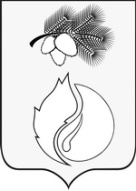 АДМИНИСТРАЦИЯ ГОРОДА  КЕДРОВОГОПОСТАНОВЛЕНИЕ04 февраля 2015       		             	           	          	                                                             № 50Томская областьг. Кедровый                                           В целях приведения нормативного правового акта в соответствие с действующим законодательствомПОСТАНОВЛЯЮ:Признать утратившим силу постановление администрации города Кедрового от 14.11.2012 № 716 «Об утверждении Положения о предоставлении гражданами, претендующими на замещение муниципальных должностей, должностей муниципальной службы, и лицами, замещающими муниципальные должности, должности муниципальной службы в Администрации города Кедрового и её структурных подразделениях, должности муниципальной службы, учреждаемые для непосредственного обеспечения исполнения полномочий лица, замещающего муниципальную должность, а также иные должности, замещаемые на основании срочного трудового договора (контракта), сведений о доходах, об имуществе и обязательствах имущественного характера, а также о доходах, об имуществе и обязательствах имущественного характера своих супруги (супруга) и несовершеннолетних детей».Настоящее постановление вступает в силу с момента его опубликования.Опубликовать настоящее постановление в газете «В краю кедровом» и разместить на официальном сайте администрации города Кедрового в информационно-телекоммуникационной сети «Интернет»: http://www.kedradm.tomsk.ru.Контроль за исполнением настоящего постановления возложить на заместителя мэра по социальной политике и управлению делами Кислицкую Н.И.И.о. мэра									          Н.И. КислицкаяО признании утратившим силу постановления администрации города Кедрового от 14.11.2012 № 716 «Об утверждении Положения о предоставлении гражданами, претендующими на замещение муниципальных должностей, должностей муниципальной службы, и лицами, замещающими муниципальные должности, должности муниципальной службы в Администрации города Кедрового и её структурных подразделениях, должности муниципальной службы, учреждаемые для непосредственного обеспечения исполнения полномочий лица, замещающего муниципальную должность, а также иные должности, замещаемые на основании срочного  трудового договора (контракта), сведений о доходах, об имуществе и обязательствах имущественного характера, а также о доходах, об имуществе и обязательствах имущественного характера своих супруги (супруга) и несовершеннолетних детей»